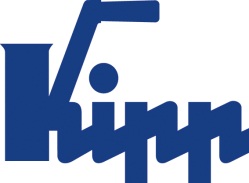 Пресс-релиз                  Зульц на Неккаре, июль 2014Качество для самых требовательныхKIPP представляет фиксаторы класса «премиум».HEINRICH KIPP WERK расширяет свою программу высококачественными фиксаторами классом премиум, для оптимизации прецизионного применения.   Эти фиксаторы класса премиум отличаются безупречно точным ходом и надёжной фиксацией в конечном положении.Эти фиксаторы используются в том случае, когда необходимо предотвратить изменение положения фиксации в результате воздействия поперечных усилий. Перемещение болта в другое положение фиксации возможно только после вывода болта из зацепления вручную. Наряду с легкостью использования большую роль играют надёжность, долговечность и качество - факторы, которые имеют наивысший приоритет в компании KIPP.Ассортимент продукции KIPP содержит фиксаторы конической и цилиндрической формы, изготовленные из стали или нержавеющей стали. На всех фиксаторах установлены грибковые ручки из черно термопласта. Такие фиксаторы находят широкое применение на поворотных механизмах или угловых устройствах, а также при позиционировании ограничителя хода.Особенной новинкой группы фиксаторов класса «премиум» - является возможность их исполнение на тонкостенных деталях. Благодаря использованию плоской гайки этот фиксатор подходит, прежде всего, для установки на конструктивных элементах с тонкими стенками. Эти фиксаторы KIPP надежно позиционирует в любых предусмотренных положениях и кроме того может использоваться в жестяных конструкциях.Знаки со знакоми пробела:Заголовок: 45 знаковПодзаголовок: 33 знаковТекст:  1.367 знаковВсего: 1.445 знаковHEINRICH KIPP WERK KGБорис КоролевХойбергштрассе 272172 Зульц на НеккареТелефон: 07454 793-7949е-mail: b.korolev@kipp.com Дополнительная информация и фотографииСм. www.kipp.com, регион: Германия, рубрика: новости/прессаФотографииТекст фотогррафии:Эти KIPP фиксаторы предназначены, в частности, для монтажа на тонкостенных деталях.Bauteilen. Фотография: KIPP  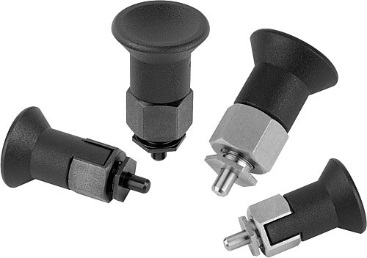 Файл фотографии:KIPP_Arretierbolzen_dünnwandig.jpg